Dé Luain/ MondayDé Máirt/ TuesdayAn féilire agus an aimsirAg léamh agus ag scríobh nuachta (Físeáin – videos)GaeilgeFoghraíocht – Dul siarFéasta Focal/High Frequency Words: Dul siar/ Revisionhttps://ccea.org.uk/learning-resources/feasta-focal Lean an nasc agus brú ‘D’. Cliceáil 1-10. Follow this link and press ‘D’ on the compass. Choose 1 - 10. Select ‘Cliceáil, Éist agus abair’.  It requires Adobe Flash to be activated.  I have attached a PDF file with this email in case interactive resource doesn’t work (refer to pages 1 - 2). (Físeáin – videos)OSPS/ SPHELón sláintiúil a roghnú/ Select a healthy lunch Fillteán pdf ceangailte leis an bplean/ Pdf file attached. (Físeán – video)MataGafa le Mata (Lá agus Oíche - lth 110) (Físeán – video)Corp Oideachas (P. E.)RTÉ 10@10  10 @ 10 Aclaíocht gur féidir tabhairt faoi sa teach cuma cén aimsir a bhíonn againn.  Exercises that can be done indoors irrespective of what the weather’s like outside. An féilire agus an aimsirAg léamh agus ag scríobh nuachta (Físeáin – videos)GaeilgeFoghraíocht – Dul siar Cluichí Teanga  - www.leighanois.com (bunaithe ar na leabhair ó Chleite  - an Clár Luathléitheoireahta/  based on the Cleite reading scheme ) (Físeán video)MataGafa le Mata (Lá agus Oíche - lth 111) (Físeán – video)Corp Oideachas (P. E.)Seicheamh an Chait/ Cat SequenceBegin on all fours with your hands below your shoulders and your knees below your hips.Let your belly drop down, smile and inhale deeply (Cat Sona/ Happy Cat) As you exhale round your spine upwards like an angry cat (Cat Crosta/ Angry Cat).Inhale and flatten your back again.Reach your left hand forward and your right foot back (Eitleán/ Aeroplane). Hold the balance for three breaths.Repeat on the opposite side.Try doing these movements in different orders to create your own sequence.Scéal/ StorytimeScéal le David Walliams.  Free story every day at 11am on his website.  www.worldofdavidwalliams.comDé Céadaoin/ WednesdayDéardaoin / ThursdayAn féilire agus an aimsirAg léamh agus ag scríobh nuachta (Físeáin – videos)Gaeilge    Foghraíocht – Dul siar  Cleite:  Leabhar: “Tá mé ag obair”          (Físeáin – videos)MataGafa le Mata (Suimigh - lth 108)(Físeán – video)Corp Oideachas (P. E.)Ciceáil/ Kick passing - Ag tosú ar scileanna ciceála a fhorbairt:Passing and trapping the ball with a partner.Kick the ball using the inside of the foot.  The non-kicking foot remains at the side of the ball. Trap i.e. stop the ball, with the ball of the foot before returning it.Start using the strong foot – then practise with the weak foot. How many passes can you do in a minute?Scéal le Múinteoir AoifeÉist le scéal le Múinteoir Aoife (le fáil ar shuíomh idirlíne na scoile www.gaelscoilchnoclimahna.ie )faoi Naíonáin Mhóra. Go onto the school website and under Naíonáin Mhóra, you will find a lovely collection of stories read by Múinteoir Aoife.  Míle buíochas le Múinteoir Aoife!An féilire agus an aimsirAg léamh agus ag scríobh nuachta (Físeáin – videos)GaeilgeFoghraíocht – Dul siar Féasta Focal/High Frequency Words: Dul siar/ Revisionhttps://ccea.org.uk/learning-resources/feasta-focal Lean an nasc agus brú ‘D’. Cliceáil 1-10. Follow this link and press ‘D’ on the compass. Choose 1 - 10. Select ‘Cliceáil, Éist agus abair’. It requires Adobe Flash to be activated.  I have attached a PDF file with this email in case interactive resource doesn’t work. (Refer to pages 1 – 2).  (Físeáin – videos)MataGafa le Mata (Suimigh - lth 109) - (Físeán – video)OSIE - StairAg cur pictiúir in ord/ Sequencing pictures Fillteán pdf ceangailte leis an bplean/ Pdf file attached (Físeán – video)Corp Oideachas (P. E.)Go Noodle: www.gonoodle.comRoghnaigh 3 ghníomh ón suíomh! Pick out 3 different videos from the options available on the website!Dé hAoineAn féilire agus an aimsirAg léamh agus ag scríobh nuachta (Físeáin – videos)Gaeilge    Foghraíocht – Dul siar agus blendáil Cleite:  Leabhar: “An Zú”          (Físeáin – videos)MataAg obair sa chóipleabhar MataEalaín / Art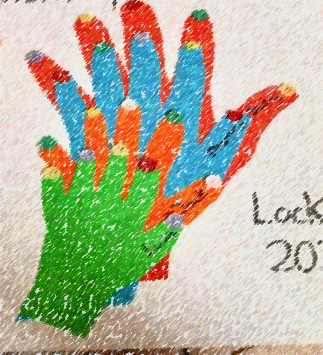 Corp Oideachas (P. E.)Go Noodle: www.gonoodle.comRoghnaigh 3 ghníomh ón suíomh! Pick out 3 different videos from the options available on the website!Tasc / TaskGlac grianghraif de rud éigin a rinne tú i rith na seachtaine agus seol chuig Múinteoir Nuala é.  Take a photo of something you did during the week and send to múinteoir Nuala.Liosta 1Liosta 2Liosta 3Liosta 4támáboscathitcótamíbiarugáitríFiadubhmésíiascubhláchualaMiamo mhálatrábuaamárachmo Mhamaínáruaseachtdorchabítuatrílachafágnuabádsláncáféachgormochtsrónbrónamachbog